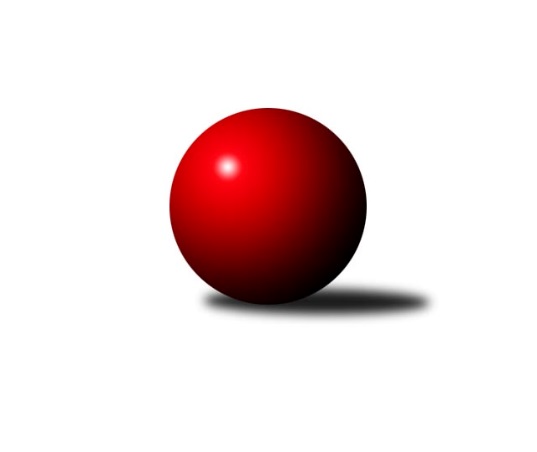 Č.12Ročník 2011/2012	8.2.2012Nejlepšího výkonu v tomto kole: 1676 dosáhlo družstvo: TJ Sokol Sedlnice ˝B˝Okresní přebor Nový Jičín 2011/2012Výsledky 12. kolaSouhrnný přehled výsledků:KK Lipník nad Bečvou ˝B˝	- TJ Zubří˝A˝	4:6	1580:1609		8.2.TJ Spartak Bílovec˝B˝	- KK Lipník nad Bečvou˝C˝	8:2	1513:1446		8.2.TJ Sokol Sedlnice ˝B˝	- TJ Frenštát p.R. ˝B˝	10:0	1676:1443		8.2.TJ Odry ˝B˝	- TJ Nový Jičín˝B˝	8:2	1675:1524		8.2.Tabulka družstev:	1.	TJ Sokol Sedlnice ˝B˝	11	9	0	2	84 : 26 	 	 1589	18	2.	TJ Zubří˝A˝	10	8	0	2	70 : 30 	 	 1628	16	3.	TJ Odry ˝B˝	11	8	0	3	72 : 38 	 	 1576	16	4.	KK Lipník nad Bečvou ˝B˝	11	8	0	3	71 : 39 	 	 1563	16	5.	KK Hranice˝B˝	10	7	0	3	68 : 32 	 	 1583	14	6.	TJ Spartak Bílovec˝B˝	10	3	0	7	36 : 64 	 	 1502	6	7.	KK Lipník nad Bečvou˝C˝	11	2	0	9	37 : 73 	 	 1487	4	8.	TJ Frenštát p.R. ˝B˝	11	2	0	9	26 : 84 	 	 1425	4	9.	TJ Nový Jičín˝B˝	11	1	0	10	16 : 94 	 	 1441	2Podrobné výsledky kola:	 KK Lipník nad Bečvou ˝B˝	1580	4:6	1609	TJ Zubří˝A˝	Radek Kolář	 	 206 	 180 		386 	 0:2 	 443 	 	223 	 220		Radim Krůpa	Vlastimila Kolářová	 	 196 	 192 		388 	 0:2 	 395 	 	203 	 192		Jiří Ondřej	Jana Kulhánková	 	 187 	 218 		405 	 2:0 	 392 	 	212 	 180		Roman Janošek	Jiří Kolář	 	 206 	 195 		401 	 2:0 	 379 	 	177 	 202		Josef Šturmarozhodčí: Nejlepší výkon utkání: 443 - Radim Krůpa	 TJ Spartak Bílovec˝B˝	1513	8:2	1446	KK Lipník nad Bečvou˝C˝	David Binar	 	 193 	 192 		385 	 0:2 	 404 	 	191 	 213		Jaroslav  Koppa	Tomáš Binar	 	 187 	 194 		381 	 2:0 	 316 	 	162 	 154		Martin Sekanina	Ota Beňo	 	 200 	 178 		378 	 2:0 	 363 	 	173 	 190		Ladislav Mandák	Miloš Šrot	 	 170 	 199 		369 	 2:0 	 363 	 	165 	 198		Jan Špalekrozhodčí: Nejlepší výkon utkání: 404 - Jaroslav  Koppa	 TJ Sokol Sedlnice ˝B˝	1676	10:0	1443	TJ Frenštát p.R. ˝B˝	Michaela Tobolová	 	 215 	 216 		431 	 2:0 	 410 	 	201 	 209		Vladimír Vojkůvka	Renáta Janyšková	 	 197 	 178 		375 	 2:0 	 361 	 	186 	 175		Miroslav  Makový	Stanislav Brejcha	 	 243 	 208 		451 	 2:0 	 305 	 	145 	 160		Jiří Petr	Rostislav Kletenský	 	 219 	 200 		419 	 2:0 	 367 	 	200 	 167		Pavel Tobiášrozhodčí: Nejlepší výkon utkání: 451 - Stanislav Brejcha	 TJ Odry ˝B˝	1675	8:2	1524	TJ Nový Jičín˝B˝	Jiří Brož	 	 213 	 232 		445 	 2:0 	 377 	 	189 	 188		Jaroslav Riedel	Daniel Malina	 	 188 	 219 		407 	 2:0 	 390 	 	195 	 195		Ludmila Galiová	Daniel Donéé	 	 180 	 195 		375 	 0:2 	 377 	 	189 	 188		Jan Schwarzer	Daniel Ševčík st.	 	 229 	 219 		448 	 2:0 	 380 	 	183 	 197		Ján Pelikánrozhodčí: Nejlepší výkon utkání: 448 - Daniel Ševčík st.Pořadí jednotlivců:	jméno hráče	družstvo	celkem	plné	dorážka	chyby	poměr kuž.	Maximum	1.	Anna Ledvinová 	KK Hranice˝B˝	433.73	283.9	149.8	3.1	5/5	(481)	2.	Radim Krůpa 	TJ Zubří˝A˝	423.13	291.4	131.8	5.4	4/6	(443)	3.	Vladimír Vojkůvka 	TJ Frenštát p.R. ˝B˝	413.00	282.1	130.9	6.2	4/6	(442)	4.	Daniel Ševčík  st.	TJ Odry ˝B˝	407.37	278.2	129.1	6.6	5/5	(448)	5.	Lubomír Krupa 	TJ Zubří˝A˝	407.17	271.4	135.8	7.1	4/6	(422)	6.	Rostislav Kletenský 	TJ Sokol Sedlnice ˝B˝	406.38	283.3	123.0	5.9	6/6	(448)	7.	Jiří Křenek 	TJ Zubří˝A˝	405.81	277.4	128.4	4.9	4/6	(431)	8.	František Opravil 	KK Hranice˝B˝	405.69	284.6	121.1	7.0	4/5	(467)	9.	Vlastimila Kolářová 	KK Lipník nad Bečvou ˝B˝	404.50	286.1	118.4	5.9	4/6	(414)	10.	Jaroslav  Koppa 	KK Lipník nad Bečvou˝C˝	399.22	282.4	116.8	6.8	6/6	(426)	11.	Renáta Janyšková 	TJ Sokol Sedlnice ˝B˝	399.03	277.5	121.5	5.7	6/6	(433)	12.	Radek Lankaš 	KK Lipník nad Bečvou ˝B˝	397.08	287.3	109.8	9.8	4/6	(416)	13.	Radek Kolář 	KK Lipník nad Bečvou ˝B˝	396.92	280.5	116.4	8.9	4/6	(418)	14.	Jan Špalek 	KK Lipník nad Bečvou˝C˝	395.31	276.8	118.6	6.1	6/6	(436)	15.	Michaela Tobolová 	TJ Sokol Sedlnice ˝B˝	395.17	275.1	120.1	6.8	6/6	(458)	16.	Zdeněk Krejčiřík 	KK Lipník nad Bečvou ˝B˝	393.13	273.6	119.5	6.0	4/6	(441)	17.	Jiří Brož 	TJ Odry ˝B˝	392.70	276.0	116.7	7.0	5/5	(445)	18.	Radek Mikulský 	TJ Sokol Sedlnice ˝B˝	392.40	277.3	115.2	7.9	5/6	(409)	19.	Daniel Malina 	TJ Odry ˝B˝	391.94	272.6	119.3	8.8	5/5	(446)	20.	Daniel Donéé 	TJ Odry ˝B˝	384.47	270.1	114.4	10.6	5/5	(418)	21.	Filip Sýkora 	TJ Spartak Bílovec˝B˝	384.06	266.5	117.6	9.3	6/6	(398)	22.	Ján Pelikán 	TJ Nový Jičín˝B˝	382.96	266.6	116.3	9.2	6/7	(401)	23.	Tomáš Binar 	TJ Spartak Bílovec˝B˝	379.13	272.5	106.6	9.6	6/6	(417)	24.	Miroslav  Makový 	TJ Frenštát p.R. ˝B˝	378.85	273.4	105.5	9.3	5/6	(409)	25.	David Binar 	TJ Spartak Bílovec˝B˝	377.11	271.2	105.9	10.5	6/6	(406)	26.	Jiří Kolář 	KK Lipník nad Bečvou ˝B˝	372.92	271.8	101.1	12.4	5/6	(413)	27.	Karmen Baarová 	TJ Nový Jičín˝B˝	372.70	268.0	104.7	10.1	5/7	(414)	28.	Jaroslav Riedel 	TJ Nový Jičín˝B˝	368.50	276.2	92.3	10.3	6/7	(389)	29.	Miloš Šrot 	TJ Spartak Bílovec˝B˝	365.73	258.3	107.4	7.9	5/6	(390)	30.	Josef Šturma 	TJ Zubří˝A˝	365.00	267.8	97.3	13.8	4/6	(379)	31.	Ludmila Galiová 	TJ Nový Jičín˝B˝	357.29	264.8	92.5	11.0	7/7	(390)	32.	Martin Sekanina 	KK Lipník nad Bečvou˝C˝	350.00	247.3	102.8	14.0	4/6	(371)	33.	Ladislav Mandák 	KK Lipník nad Bečvou˝C˝	348.50	252.2	96.3	16.8	4/6	(391)	34.	Pavel Tobiáš 	TJ Frenštát p.R. ˝B˝	346.07	246.5	99.5	14.1	5/6	(367)	35.	Jiří Petr 	TJ Frenštát p.R. ˝B˝	342.80	244.3	98.5	12.7	5/6	(383)	36.	Marek Koppa 	KK Lipník nad Bečvou˝C˝	340.63	250.3	90.4	15.3	4/6	(349)	37.	Pavel Hedvíček 	TJ Frenštát p.R. ˝B˝	285.25	221.8	63.5	23.0	4/6	(302)		Stanislav Brejcha 	TJ Sokol Sedlnice ˝B˝	432.50	297.0	135.5	5.5	1/6	(451)		Jaroslav Jurka 	TJ Zubří˝A˝	422.00	290.3	131.8	4.5	2/6	(430)		Jiří Ondřej 	TJ Zubří˝A˝	414.83	284.7	130.2	8.3	3/6	(461)		Roman Janošek 	TJ Zubří˝A˝	411.11	281.8	129.3	6.2	3/6	(444)		Jaroslav Pavlát 	TJ Zubří˝A˝	410.78	280.7	130.1	6.4	3/6	(434)		Jaroslav Adam 	TJ Zubří˝A˝	405.00	283.0	122.0	4.0	1/6	(405)		Josef Schwarz 	KK Hranice˝B˝	398.33	282.2	116.2	8.0	3/5	(454)		Jaroslav Míka 	TJ Odry ˝B˝	397.00	282.0	115.0	3.0	1/5	(397)		Radek Kolář 	KK Lipník nad Bečvou ˝B˝	396.67	275.0	121.7	6.7	3/6	(406)		Veronika Poláčková 	TJ Sokol Sedlnice ˝B˝	390.50	282.5	108.0	7.0	1/6	(391)		Antonín Uhýrek 	KK Hranice˝B˝	385.89	273.4	112.4	8.3	3/5	(403)		Jiří Ondra 	KK Hranice˝B˝	385.00	263.0	122.0	7.5	2/5	(395)		Jaroslav Ledvina 	KK Hranice˝B˝	384.00	276.3	107.7	10.6	3/5	(422)		Emil Rubač 	TJ Spartak Bílovec˝B˝	382.25	273.5	108.8	12.0	1/6	(401)		Jana Kulhánková 	KK Lipník nad Bečvou ˝B˝	381.93	268.1	113.9	9.5	3/6	(421)		David Juřica 	TJ Sokol Sedlnice ˝B˝	380.00	265.0	115.0	8.0	1/6	(380)		Jiří Veselý 	TJ Frenštát p.R. ˝B˝	376.28	263.3	112.9	8.3	3/6	(421)		Jan Schwarzer 	TJ Nový Jičín˝B˝	373.00	255.7	117.3	4.3	3/7	(392)		Ota Beňo 	TJ Spartak Bílovec˝B˝	372.50	279.5	93.0	13.0	1/6	(378)		Zdeňka Terrichová 	KK Hranice˝B˝	365.00	261.3	103.7	9.5	3/5	(385)		Viktor Matuška 	KK Lipník nad Bečvou˝C˝	363.33	264.0	99.3	12.7	2/6	(368)		Aleš Stehlík 	TJ Nový Jičín˝B˝	355.00	259.0	96.0	14.5	1/7	(362)		Mikuláš Karnovský 	TJ Spartak Bílovec˝B˝	346.00	257.0	89.0	14.0	1/6	(346)		Miroslav Prášek 	TJ Frenštát p.R. ˝B˝	324.00	183.0	81.5	14.0	2/6	(329)		Jana Pelikánová 	TJ Nový Jičín˝B˝	282.00	213.3	68.8	21.9	3/7	(318)Sportovně technické informace:Starty náhradníků:registrační číslo	jméno a příjmení 	datum startu 	družstvo	číslo startu
Hráči dopsaní na soupisku:registrační číslo	jméno a příjmení 	datum startu 	družstvo	Program dalšího kola:13. kolo15.2.2012	st	16:30	TJ Frenštát p.R. ˝B˝ - TJ Odry ˝B˝	15.2.2012	st	16:30	TJ Nový Jičín˝B˝ - TJ Spartak Bílovec˝B˝	16.2.2012	čt	16:30	TJ Zubří˝A˝ - TJ Sokol Sedlnice ˝B˝	17.2.2012	pá	16:30	KK Hranice˝B˝ - KK Lipník nad Bečvou ˝B˝	Nejlepší šestka kola - absolutněNejlepší šestka kola - absolutněNejlepší šestka kola - absolutněNejlepší šestka kola - absolutněNejlepší šestka kola - dle průměru kuželenNejlepší šestka kola - dle průměru kuželenNejlepší šestka kola - dle průměru kuželenNejlepší šestka kola - dle průměru kuželenNejlepší šestka kola - dle průměru kuželenPočetJménoNázev týmuVýkonPočetJménoNázev týmuPrůměr (%)Výkon2xStanislav BrejchaSedlnice B4513xRadim KrůpaZubří A116.54434xDaniel Ševčík st.TJ Odry B4481xStanislav BrejchaSedlnice B113.724515xJiří BrožTJ Odry B4455xDaniel Ševčík st.TJ Odry B112.094483xRadim KrůpaZubří A4434xJiří BrožTJ Odry B111.344454xMichaela TobolováSedlnice B4313xMichaela TobolováSedlnice B108.684316xRostislav KletenskýSedlnice B4193xJana KulhánkováLipník B106.51405